PENGARUH PRODUK, PROSES DAN FASILITAS FISIK TERHADAP KEPUASAN PELANGGAN PADA CAFE COFFEE TIME KOPO BANDUNGDRAFT SKRIPSIUntuk memenuhi salah satu syarat sidang skripsiGuna memperoleh gelar Sarjana EkonomiProgram Studi ManajemenFakultas Ekonomi Universitas Pasundan BandungOleh :Nama : Siti Kania WijayantiNRP : 124010261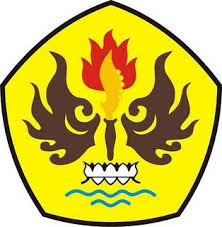 PROGRAM STUDI MANAJEMENFAKULTAS EKONOMI UNIVERSITAS PASUNDAN BANDUNG2016LAMPIRAN